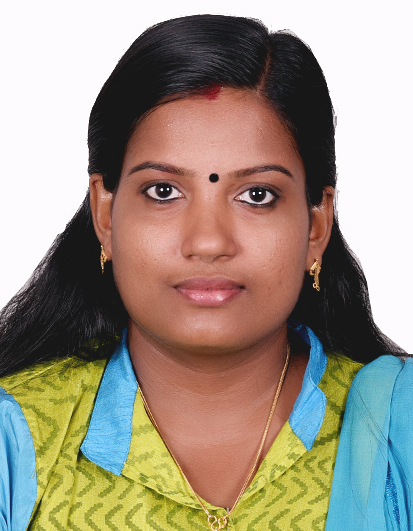 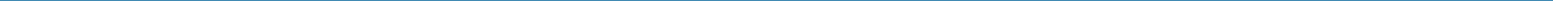 EDUCATIONCOMPUTER SKILLPERSONALPROFILE      M.B.A Major in Finance & HR      ANNA UNIVERSITY CHENNAI INDIAGood work experience in computer Software’s like MS OFFICE ADVANCED, INTERNET, and Excel etc.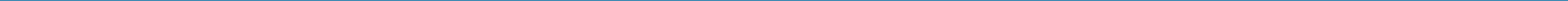 Accounting Packages like, SAP, Oracle.Date of Birth	12-09-1990Sex	FemaleReligion	HinduNationality	IndianMarital Status	MarriedLanguages Known	English, Malayalam, TamilDECLARATION	I hereby certify that all the above furnished information’s are true and originalCertificates in support of the same will be presented upon request.     Revathy.     Revathy.     Revathy.                                                                  revathy.379773@2freemail.com                                                                   revathy.379773@2freemail.com                                                                   revathy.379773@2freemail.com                                                              DUBAI, UNITED ARAB EMIRATES                                                             DUBAI, UNITED ARAB EMIRATES                                                             DUBAI, UNITED ARAB EMIRATESACCOUNTANTACCOUNTANTACCOUNTANTACCOUNTANTACCOUNTANTACCOUNTANTCAREERPassion, Presence and Charisma; ability to build relationships and strategicPassion, Presence and Charisma; ability to build relationships and strategicPassion, Presence and Charisma; ability to build relationships and strategicPassion, Presence and Charisma; ability to build relationships and strategicOBJECTIVEpartnerships with different types of customers, ability in providing strategicpartnerships with different types of customers, ability in providing strategicpartnerships with different types of customers, ability in providing strategicpartnerships with different types of customers, ability in providing strategicInitiatives for area, key accounts and segments.Initiatives for area, key accounts and segments.Initiatives for area, key accounts and segments.Initiatives for area, key accounts and segments.CAREERPost Graduate in MBA with more than four years of professional workPost Graduate in MBA with more than four years of professional workPost Graduate in MBA with more than four years of professional workPost Graduate in MBA with more than four years of professional workSUMMARYExperience in Finance and Accounts.Experience in Finance and Accounts.Experience in Finance and Accounts.Experience in Finance and Accounts.Performing Accounts Payable  work through SAP, ERPs- Oracle and BPCS and lasvegas Reconciliation of daily reportsMaintain GR database and working with vendor. Responsibility to resolve the issues of supplier relation team and vendor Try to find process improvement opportunities.Management Reports for process improvement on weekly/monthly basisPreparation of finalization of accounts.(Trading and profit and loss account and balance sheet)Try to find out process improvementPerforming Accounts Payable  work through SAP, ERPs- Oracle and BPCS and lasvegas Reconciliation of daily reportsMaintain GR database and working with vendor. Responsibility to resolve the issues of supplier relation team and vendor Try to find process improvement opportunities.Management Reports for process improvement on weekly/monthly basisPreparation of finalization of accounts.(Trading and profit and loss account and balance sheet)Try to find out process improvementPerforming Accounts Payable  work through SAP, ERPs- Oracle and BPCS and lasvegas Reconciliation of daily reportsMaintain GR database and working with vendor. Responsibility to resolve the issues of supplier relation team and vendor Try to find process improvement opportunities.Management Reports for process improvement on weekly/monthly basisPreparation of finalization of accounts.(Trading and profit and loss account and balance sheet)Try to find out process improvementPerforming Accounts Payable  work through SAP, ERPs- Oracle and BPCS and lasvegas Reconciliation of daily reportsMaintain GR database and working with vendor. Responsibility to resolve the issues of supplier relation team and vendor Try to find process improvement opportunities.Management Reports for process improvement on weekly/monthly basisPreparation of finalization of accounts.(Trading and profit and loss account and balance sheet)Try to find out process improvementWORKHISTORY         1. Organization: EXL Service (Outsource Partners International Ltd.)                    Job profile:  Accountant                    Tenure: October 2013–January 2015        2. Organization: Xerox business service LLC                   Job profile: Senior Accountant                   Tenure: April 2015 –March 2018        1. Organization: EXL Service (Outsource Partners International Ltd.)                    Job profile:  Accountant                    Tenure: October 2013–January 2015        2. Organization: Xerox business service LLC                   Job profile: Senior Accountant                   Tenure: April 2015 –March 2018        1. Organization: EXL Service (Outsource Partners International Ltd.)                    Job profile:  Accountant                    Tenure: October 2013–January 2015        2. Organization: Xerox business service LLC                   Job profile: Senior Accountant                   Tenure: April 2015 –March 2018	  Graduate in MBA with more than Four years of professional work Experience in Finance and Accounts.	  Graduate in MBA with more than Four years of professional work Experience in Finance and Accounts.	  Graduate in MBA with more than Four years of professional work Experience in Finance and Accounts.	  Graduate in MBA with more than Four years of professional work Experience in Finance and Accounts.	  Graduate in MBA with more than Four years of professional work Experience in Finance and Accounts.	  Graduate in MBA with more than Four years of professional work Experience in Finance and Accounts.